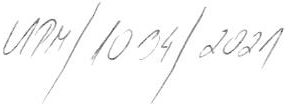 Smlouva o spolupráciSmluvní strany Uměleckoprůmyslové museum v Prazese sídlem 17. listopadu 2, 110 00 Praha lzastoupené PhDr. Helenou Koenigsmarkovou, ředitelkou musea IČO: 00023442, DIČ : CZ00023442(dále jen Objednatel)aADJUST ART, spol. s r.o.se sídlem Praha 1, Národní 25, 11O 00 Praha 1 zastoupená Ivanou Zemancovou, jednatelkou společnosti IČO: 256 36 057, DIČ: CZ25636057(dále jen Dodavatel)Předmět smlouvy1. Předmětem smlouvy je spolupráce při zajištění outdoorových ploch pro mediální podporu projektu „ VIALUCIS" na území hlavního města Prahy v období 19.10. -13.12.2021.Spolupráce se rozumí především v médiích a službách specifikovaných v Příloze č. 1 této Smlouvy.Doba a místo plněníDodavatel se zavazuje zajistit jednotlivé outdoorové plochy a výlep Objednatelem dodaných plakátů a provádět distribuci dodaných informačních materiálů v počtu, kvalitě a termínech vzájemně odsouhlasených s Objednatelem a jednotlivé kroky konzultovat s pověřeným zástupcem Objednatele - paní Michaelou Kindlovou, T: 724 167 964, (e-mail: kindlova@upm.cz).Objednatel se zavazuje předat Dodavateli vytištěné plakáty a informační letáky nejpozději 7 kalendářních dnů před zahájením výlepu daného média či distribuce, a to v odpovídající kvalitě dle zaslané technické specifikace. Jednotlivé kroky se Objednatel zavazuje konzultovat s pověřeným zástupcem Dodavatele - panem Petrem Zemancem, T: 603267354, (e-mail: zemanec@adjustart.cz)Dodavatel prohlašuje, že je oprávněn využívat reklamní plochy a media a poskytovat distribuční služby na základě nájemních smluv uzavřených s vlastníky těchto ploch, medií či prostor.IV.CenaCeny za jednotlivá media a služby jsou uvedeny v Příloze č. 1 této smlouvy.Ceny jsou platné pro období od 19.10. - 13.12.2021 a stanovují se jako konečné a nepřekročitelné.Ceny jsou uvedené bez platné zákonné sazby DPH pro dané období, tj. sazby 21%. Celková cena je vyčíslena jak bez DPH, tak i včetně DPH.Případná změna cen jednotlivých medií a služeb je možná pouze v případě změny zadání ze strany Objednatele z důvodu využití jiného media či jiného způsobu využití daného media či služby. Tuto změnu musí písemně souhlasit obě smluvní strany. Případná změna je možná pouze formou číslovaného dodatku smlouvy.Platební podmínkyDodavatel je oprávněn fakturovat vždy po provedení výlepu jednotlivého media či poskytnutí distribuční služby, a to nejdříve v den zdanitelného plnění.Objednatel je povinen uhradit řádně vystavenou fakturu Dodavateli vždy nejpozději 31 kalendářních dnů ode dne jejího vystavení.OdpovědnostDodavatel odpovídá za včasné, řádné a kvalitní plnění předmětu smlouvy.Objednatel je oprávněn v případě zjištění pozdního nebo nekvalitního plnění předmětu smlouvy, nejpozději však do deseti dnů po termínu stanoveném pro splnění jednotlivých segmentů, požadovat okamžitou nápravu, a to na náklady Dodavatele. Nápravu nemůže požadovat v případě, že pozdní, respektive nekvalitní plnění bylo zaviněno opožděným dodáním podkladů k jednotlivým mediím, respektive jejich špatnou kvalitou.Závěrečná  ustanoveníVeškeré vztahy, které nejsou pnmo touto smlouvou upraveny, se řídí příslušnými ustanoveními občanského zákoníku.Veškeré změny či doplňky této smlouvy jsou možné pouze formou písemných dodatků.Tato smlouva se vyhotovuje ve dvou stejnopisech, které mají platnost originálu. Při podpisu smlouvy obdrží každá ze smluvních stran jedno pare.Tato smlouva vstupuje v platnost a účinnost dnem podpisu oběma smluvními stranami.Tato smlouva je uzavřena na základě svobodné vůle obou smluvních stran, na důkaz čehož smluvní strany připojují své podpisy.Příloha č.  1 : Struktura kampaněTermín kampaně: 19.10. - 13.12.2021Celková cena kampaně je 114 700 Kč bez DPH, tj. 138 787 Kč včetně DPH.Cena je bez výroby plakát ů.19.10. - 1.11.2.11. - 15.11.16.11. - 29.1130.11. - 13.12CLV rotundy3s3CLV povrch1510s6